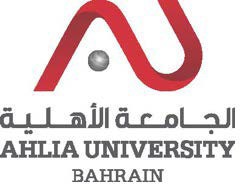 COLLEGE OF INFORMATION TECHNOLOGYDEPARTMENT OF INFORMATION TECHNOLOGYCOURSE SYLLABUS/SPECIFICATIONCODE & TITLE:		ITCS 336 – Database Administration I WEIGHT:		(2 - 2 - 3)PREREQUISITE:		ITCS 323NQL Level Allocated:		8NQF Notional Hours / Credits:  	120 notional hours/ 12 NQF credit  DESCRIPTION:                         This course gives students critical knowledge and expertise on administrating the industry’s most advanced database (DB) management system. This includes: installing Database, controlling the databases, backup and recovery and administrating users’ security.OBJECTIVES:	1. To critically identify the tools for administrating an DB.2. To   deeply   understand   the   different   types   of   users,   their   roles   and responsibilities.3. To identify the types of failure that can occur in DB.4. To deeply understand essential security-related aspect of DB and its users.SEMESTER:	ACADEMIC YEAR: INSTRUCTOR:OFFICE TEL: EMAIL:INTENDED LEARNING OUTCOMES (ILOS)TEACHING MATERIALS:ASSESSMENTS:Ahlia University values academic integrity. Therefore, all students must understand the meaning and consequences of cheating, plagiarism and other academic offences under the Code of Student Conduct and Disciplinary Procedures (see www.ahlia.edu.bh/integrity for more information).A.  Knowledge and UnderstandingA.  Knowledge and UnderstandingA.  Knowledge and UnderstandingA.  Knowledge and UnderstandingNQF Descriptor/ LevelA1A1Concepts  and  Theories:  Recognize  critical  concepts  and  principles  related  to administrating Database such as: installing and configuring DB environment, creating  users  and  granting  them  privileges  and  roles,  data  backup  and  recovery  and managing DBMS failure.Concepts  and  Theories:  Recognize  critical  concepts  and  principles  related  to administrating Database such as: installing and configuring DB environment, creating  users  and  granting  them  privileges  and  roles,  data  backup  and  recovery  and managing DBMS failure.Knowledge: theoretical understanding[Level 8 ]A2A2Contemporary Trends, Problems and Research: N/AContemporary Trends, Problems and Research: N/AA3A3Professional Responsibility: N/AProfessional Responsibility: N/AB.  Subject-Specific SkillsB.  Subject-Specific SkillsB.  Subject-Specific SkillsNQF Descriptor/ LevelNQF Descriptor/ LevelB1Problem Solving: Show ability to install, configure and maintain Database as well as manage its users.Problem Solving: Show ability to install, configure and maintain Database as well as manage its users.Knowledge: Practical Application[Level 8 ]Skills: Communication, ICT & Numeracy[Level 8 ]Knowledge: Practical Application[Level 8 ]Skills: Communication, ICT & Numeracy[Level 8 ]B2Modeling and Design: N/AModeling and Design: N/AB3Application of Methods and Tools: Apply specialized tools while installing DFMS softwareas well as creating a database, managing and maintaining it; such as Database ConfigurationAssistant (DBCA) and Oracle Universal Installer (OUI)Application of Methods and Tools: Apply specialized tools while installing DFMS softwareas well as creating a database, managing and maintaining it; such as Database ConfigurationAssistant (DBCA) and Oracle Universal Installer (OUI)Knowledge: Practical Application[Level 8 ]Skills: Communication, ICT & Numeracy[Level 8 ]Knowledge: Practical Application[Level 8 ]Skills: Communication, ICT & Numeracy[Level 8 ]C.  Thinking SkillsC.  Thinking SkillsC.  Thinking SkillsNQF Descriptor/ LevelNQF Descriptor/ LevelC1Analytic:  Critically  evaluate  how  DBMS  and  its  applications  can  best  use  the available computer resources as well as compare and contrast various configurations and choose the most appropriate one as per user requirements.Analytic:  Critically  evaluate  how  DBMS  and  its  applications  can  best  use  the available computer resources as well as compare and contrast various configurations and choose the most appropriate one as per user requirements.Generic Problem Solving & Analytical skills [Level 8 ]Generic Problem Solving & Analytical skills [Level 8 ]C2Synthetic: N/ASynthetic: N/AC3Creative: N/ACreative: N/AD.  General and Transferable Skills (Other Skills Relevant to  Employability and PersonalDevelopment)D.  General and Transferable Skills (Other Skills Relevant to  Employability and PersonalDevelopment)D.  General and Transferable Skills (Other Skills Relevant to  Employability and PersonalDevelopment)NQF Descriptor/ LevelNQF Descriptor/ LevelD1Communication: The ability to express and communicate ideas in oral and written form.Communication: The ability to express and communicate ideas in oral and written form.Communication, ICT and Numeracy Skills [Level 8 ]Communication, ICT and Numeracy Skills [Level 8 ]D2Teamwork and Leadership: N/ATeamwork and Leadership: N/AD3Organizational  and  Developmental Skills:  Demonstrate  ability  to  organize  ideas  andeffectively allocate time in a given assignment.Organizational  and  Developmental Skills:  Demonstrate  ability  to  organize  ideas  andeffectively allocate time in a given assignment.Competence: Autonomy, Responsibility and Context [Level 8 ]Competence: Autonomy, Responsibility and Context [Level 8 ]D4Ethical and Social Responsibility: N/AEthical and Social Responsibility: N/A1022A1, B1, B3, C1Database MaintenanceLecture/ ClassDiscussion/ In-Lab Supervised WorkIn-LabExercises1122A1, B1, B3, C1Performance ManagementLecture/ ClassDiscussion/ In-Lab Supervised WorkIn-Lab Exercises/ Lab Test1222A1, B1, B3, C1Intelligent InfrastructureEnhancementsLecture/ ClassDiscussion/ In-Lab Supervised WorkIn-Lab Exercises/ Quiz 21322A1, B1, B3, C1, D1, D3Backup	and RecoveryConceptsLecture/ ClassDiscussion/ In-Lab Supervised WorkIn-Lab Exercises/ Assignment 21422B1, B3, C1•	Performing	Database Backups•	Performing	Database RecoveryLecture/ ClassDiscussion/ In-Lab Supervised WorkIn-LabExercises1522A1, B1, B3, C1•	Moving Data•	Working With SupportLecture/ ClassDiscussion/ In-Lab Supervised WorkIn-LabExercises162-A1, B1, C1All TopicsFinal ExamTextbook(s):Oracle Database 11g: Administration Workshop IHandout(s):Available on Moodle i.e. http://www.ahlia.edu.bh/moodleOracle Learning Library available through: http://www.oracle.com/technetwork/tutorials/index.htmlReference(s):1.  Waston J., OCA Oracle Database 11g Administration I 2.  Thomas B.,  OCA: Oracle Database 11g Administrator Certified Associate Study GuideType ofAssessmentDescriptionILOsWeightingAssignmentsThe students will be given 2 research basedassignments  each  worth  10  marks  and  their total will be considered at the end.A1, B1, C1, D1, D320%QuizzesThe  purpose  of  the  quiz  is  to  assess  thestudents’ knowledge and understanding of the topics covered in the course like creating and managing Oracle database, configuring Oracle network environment, performing database backup and recovery, implementing database security. Students will be given two quizzes, each one is 30 minutes, and the best one will be considered.A1, B1, C110%Lab TestThe knowledge and practical skills of studentswill be evaluated throughout practical test that will  be  of  90  minutes.  It  will  cover  topicsdiscussed in the first 10 weeks.B1, B3, C130%Final ExamThe final exam is comprehensive and will be of two hours duration. It will consist ofmultiple choice questions, fill in the blank, short-answer and few essay questions.A1, B1, C140%In-Lab ExercisesEach of the In-Lab exercises consists of a set of practical tasks to be carried by thestudents during lab time and that will help in evaluating hands-on capability of the students.B1, B3, C1FormativeOverall100%AdmissionsAdmissionsMinimum number of students5Maximum number of students20